Farled Harparnäs-KarlbyDen skyddade farleden mellan Harparnäs och Karlby behöver mätas samt åtgärdas och fastställas. Farleden används idag av lokalbefolkningen men tillåter inte båtar högre än 2,9 meter eller båtar med ett större djupgående än ca 1 meter. Eftersom farleden är svårnavigerad och inte är en officiell farled och därmed dåligt utmärkt, tvingas båttrafiken ofta ut i havet för att nå Karlby.Med hänvisning till 38 § 1 mom. lagtingsordningen ställer jag till vederbörande medlem av landskapsregeringen följande skriftliga fråga:När avser regeringen mäta den icke officiella skyddade farleden mellan Harparnäs och Karlby och utreda vilka åtgärder som krävs för att dra en officiell 2,5m farled på sträckan.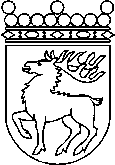 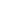 Ålands lagtingSKRIFTLIG FRÅGA nr 1/2016-2017SKRIFTLIG FRÅGA nr 1/2016-2017Lagtingsledamot DatumBritt Lundberg2017-03-13Till Ålands lagtingTill Ålands lagtingTill Ålands lagtingTill Ålands lagtingTill Ålands lagtingMariehamn den 9 mars 2017Mariehamn den 9 mars 2017Britt Lundberg